§1453.  Dual distributorship prohibited1.  Dual distributorship prohibited.  A certificate of approval holder that designates a sales territory for which a wholesale licensee is primarily responsible may not enter into any agreement with any other wholesale licensee for the purpose of establishing an additional agreement for its brand or label in the same territory.[PL 2021, c. 658, §256 (AMD).]2.  Certificate of approval holder to file list.  Each certificate of approval holder shall file with its application for a certificate of approval or in-state manufacturer license a list giving the name and address of each bottler and wholesale licensee authorized to distribute products of that certificate of approval holder and designating the exclusive territory assigned to each wholesale licensee within the State.  Unless authorized by the bureau, wholesale licensees may not sell those products to licensees outside of the exclusive territory allocated and designated.A.  Sales of wine to retail licensees at the wholesale licensee's warehouse must be considered a sale within the wholesale licensee's exclusive territory.  [PL 2021, c. 658, §256 (AMD).][PL 2021, c. 658, §256 (AMD).]3.  Primary source of supply.  A wholesale licensee may not purchase liquor from anyone other than the primary source of supply within the United States.[PL 2021, c. 658, §256 (AMD).]SECTION HISTORYPL 1987, c. 45, §A4 (NEW). PL 2021, c. 658, §256 (AMD). The State of Maine claims a copyright in its codified statutes. If you intend to republish this material, we require that you include the following disclaimer in your publication:All copyrights and other rights to statutory text are reserved by the State of Maine. The text included in this publication reflects changes made through the First Regular and First Special Session of the 131st Maine Legislature and is current through November 1, 2023
                    . The text is subject to change without notice. It is a version that has not been officially certified by the Secretary of State. Refer to the Maine Revised Statutes Annotated and supplements for certified text.
                The Office of the Revisor of Statutes also requests that you send us one copy of any statutory publication you may produce. Our goal is not to restrict publishing activity, but to keep track of who is publishing what, to identify any needless duplication and to preserve the State's copyright rights.PLEASE NOTE: The Revisor's Office cannot perform research for or provide legal advice or interpretation of Maine law to the public. If you need legal assistance, please contact a qualified attorney.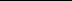 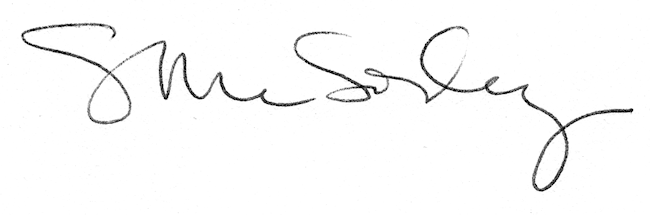 